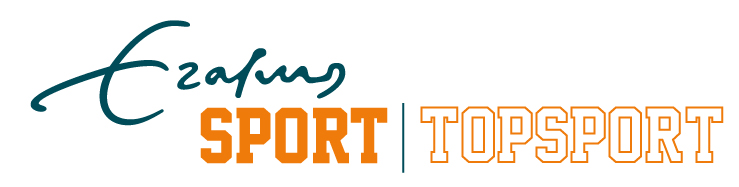 Topsportregelingwww.erasmussport.nlFacebook.com/erasmus.sport  Instagram @erasmussportVoorwoordOktober 2016, RotterdamDit informatiepakket is bedoeld voor topsporters die zich ingeschreven hebben of in willen schrijven bij Erasmus Topsport. Daarnaast wordt deze informatie verstrekt aan studieadviseurs en andere belanghebbenden binnen en buiten de Erasmus Universiteit Rotterdam (EUR) voor inzicht in de gang van zaken en faciliteiten van Erasmus Topsport.In dit informatiepakket zal eerst besproken worden wat Erasmus Topsport is en wat de doelen van Erasmus Topsport zijn. Ook de samenwerkingsverbanden en de criteria voor het verkrijgen van de EUR Topsportstatus worden toegelicht. Daarna zullen de werkwijze van Erasmus Topsport en de verwachtingen die de EUR van een topsporter heeft worden aangegeven.In de toekomst zal het belang van een ondersteunende instantie voor topsporters op de universiteit steeds groter worden. De steun vanuit de universiteit en de samenwerkingsverbanden met andere topsportorganisaties zijn daarbij van groot belang. Met dit informatiepakket willen we ook de betrokkenheid van al deze partijen vergroten, met als doel de topsporters nu en in de toekomst zo goed mogelijk te kunnen blijven ondersteunen.De regelingen in dit informatiepakket zijn van kracht per 1 oktober 2016 voor alle nieuwe aanvragen en per 1 september 2017 voor alle huidige topsporters op de EUR.Namens Erasmus Sport,Rebekka KadijkTopsportcoördinator Erasmus TopsportErasmus Sport Centrum (S-gebouw campus Woudestein)Burgemeester Oudlaan 503062 PA RotterdamTelefoon: 06-24634824 E-mail: topsport@erasmussport.nlWebsite: www.erasmussport.nl Facebook: www.facebook.com/erasmus.sportInstagram: erasmussportInhoudsopgaveVoorwoordInhoudsopgave 1 ALGEMENE INFORMATIE ERASMUS TOPSPORT  § 1.1 Geschiedenis § 1.2 Huidige Topsportbeleid 2 ERASMUS TOPSPORT: BEKENDHEID EN INSCHRIJVING § 2.1 Bekendheid binnen en buiten de Erasmus Universiteit § 2.2 Erasmus Topsportstatus voorwaarden § 2.3 Inschrijving en werkwijze Erasmus Topsport 3 STUDIEONDERSTEUNING § 3.1 Toelichting studieondersteuning § 3.2 Voorbeelden aangeboden studieondersteuning§ 3.3 Erkenningscertificaat 4 SPORTFACILITAIRE ONDERSTEUNING 5 CONTACT 1. Algemene informatie Erasmus Topsport§ 1.1 GeschiedenisErasmus Topsport is opgericht in 1991 om steun te verlenen aan de topsporters die in die tijd op de Erasmus Universiteit Rotterdam (EUR) kwamen studeren. Erasmus Topsport valt onder Erasmus Sport, de studentensport organisatie op campus Woudestein en werkt nauw samen met studieadviseurs, studentendecanen, NOC*NSF, Studentensport Nederland en Rotterdam Topsport. De doelstelling van Erasmus Topsport luidt als volgt: De topsportende studenten, die op topsport niveau in hun tak van sport acteren, ondersteunen op studiefacilitair en sportfacilitair gebied. Hierbij richt Erasmus Topsport zich uitsluitend op studenten die studeren aan de EUR. Erasmus Topsport is in deze de intermediair die opereert tussen de topsporter, universiteit en andere betrokkenen. Ook het administratieve gedeelte wordt uitgevoerd door Erasmus Topsport, zoals het verwerken van inschrijvingen en het vergeven van de EUR Topsportstatus. § 1.2 Huidige topsportbeleidIn 2007 is er door het College van Bestuur een bespreking geweest over het topsportklimaat binnen de EUR. Sindsdien wordt topsport ook gezien als een persoonlijke omstandigheid. De faculteiten zijn vrij om invulling te geven aan dit begrip en bij een aantal faculteiten is hier een topsportbeleid uit voort gekomen. Door samenwerking met de verschillende faculteiten en studentendecanen probeert Erasmus Topsport zo persoonlijk mogelijk de topsporters te begeleiden. Een onderdeel hiervan zijn ook de aanvullende (sport)faciliteiten voor topsporters. Hiernaast heeft Erasmus Topsport ook samenwerkingsverbanden met de onderwijsinstellingen binnen Rotterdam (Rotterdam Topsport Onderwijsplatform) en neemt deel aan het FLOT project van NOC*NSF, met als doel het delen van kennis en ervaringen. Op dit moment zijn ongeveer 70 studenten actief op de EUR die hun studie combineren met topsport. Deze groep topsporters is zeer divers samengesteld. Vrijwel alle faculteiten zijn vertegenwoordigd evenals 35 verschillende takken van sport. 2. Erasmus Topsport: bekendheid en inschrijving§ 2.1 Bekendheid binnen en buiten de Erasmus UniversiteitMet ingang van 2014 legt Erasmus Topsport meer prioriteit bij het zorgen van zichtbaarheid op en rond de Erasmus Universiteit. Doelstelling is dat medewerkers en studenten bekend raken met topsporters en hun uitdaging om studie en topsport te combineren. Dit kan bijdragen aan de bereidwilligheid om het topsportklimaat verder te verbeteren. Deze zichtbaarheid wordt bereikt middels Erasmus Sport, de regionale pers, social media en via andere communicatiemiddelen, om de verhalen van de topsporters te vertellen.Door middel van het eerder genoemde onderwijsplatform proberen we sporters eerder in beeld te krijgen om deze vroegtijdig de nodige ondersteuning aan te bieden. Naast het onderwijsplatform staat Erasmus Topsport ook op de informatiemarkten en open dagen van de EUR. Hier worden aankomende studenten in contact gebracht en ingelicht over de mogelijkheden die geboden worden door Erasmus Topsport. Aankomende studenten kunnen we ook in contact brengen met de studieadviseur van de opleiding die ze willen starten, zodat ze vooraf kunnen inventariseren in hoeverre de opleiding te combineren is met de topsport. De ervaring leert dat sommige topsporters zich pas inschrijven wanneer zij problemen ervaren, terwijl wij ernaar streven om tijdige inschrijving te stimuleren om problemen voor te zijn. Studieadviseurs kunnen hierin ook een actieve rol spelen door topsporters meteen door te verwijzen naar Erasmus Topsport.In het kader van de bekendheid is het van belang dat iedere topsporter pro actief verslagen en prestaties naar Erasmus Topsport stuurt. Deze worden vervolgens vanuit Erasmus Sport wijd verspreid, op de website, social media en in de nieuwsbrief. Goed voor de positie van topsporters op de campus! Erasmus Topsport biedt middels de samenwerking met het marketingteam van Erasmus Sport ondersteuning aan topsporters op het gebied van PR en exposure. § 2.2 EUR Topsportstatus voorwaardenOm in aanmerking te komen voor een EUR topsportstatus moet de student aan een van de volgende voorwaarden voldoen; De student heeft een status bij NOC*NSF (A, B, HP, IT, NT) De student heeft een status bij de landelijke sportbond de S-status (per 1-1-2017) De student heeft een status bij Centra Topsport en Onderwijs (CTO), Nationale Topsport Centra (NTC) of regionale topsport organisatie (RTO)De student behoort tot de nationale (jeugd) selectie in zijn/haar sport en heeft internationale verplichtingenDe student heeft een status bij een Regionale Jeugdopleiding (RJO) bij een Betaald Voetbal OrganisatieStudenten die een sport beoefenen waarin NOC*NSF, de bond of een talentcentra een status toekennen, maar niet tot deze selectie behoren hebben geen recht op een EUR Topsportstatus. Wanneer een student niet een van bovenstaande statussen bezit, is het in sommige gevallen mogelijk om alsnog een EUR Topsportstatus te krijgen. Dit geldt alleen voor: Takken van sport die geen ondersteuning krijgen van NOC*NSF, maar waarin de student duidelijk kan aantonen op topsport niveau te presteren (bijvoorbeeld internationale verplichtingen, plaats op wereld of Europese ranglijst). Hier wordt verwacht dat de student minimaal 20 uur per week aan de sport dient te besteden. Deze regeling geldt ook voor internationale studenten die studeren aan de EUR.Studenten die door tijdelijke situatie (leeftijd/blessure) buiten nationale selectie / bondselectie vallen, maar wel kans maken daar op korte termijn weer in te komen. Veel topsporters beginnen op 18-jarige leeftijd met hun studie wanneer ze nog een NOC*NSF talentstatus hebben. Deze status vervalt zodra de sporter senior wordt en zodoende zou de sporter ondersteuning verliezen. Met dit criterium biedt Erasmus Topsport de sporters dan de mogelijkheid om zich zo optimaal mogelijk in te zetten voor hun sport en dit ook te kunnen blijven combineren met studeren. Hierdoor ondersteunen we topsporters weer door te groeien naar een NOC*NSF status. Daarnaast ondersteunt Erasmus Topsport ook de studenten die een sport beoefenen waar NOC*NSF (nog) niet in voorziet. Dit is echter afhankelijk van de soort sport, soort selectie en de prestaties.Het toekennen van de EUR Topsportstatus is een dynamisch proces waarin elk jaar aanpassingen worden gedaan, zodat de sporters die recht hebben op de status deze ook krijgen. Aan het begin van ieder collegejaar dient de sporter opnieuw aan te tonen aan de voorwaarden te voldoen. Een status wordt toegekend per collegejaar en er wordt geadviseerd om ruimschoots voor aanvang van ieder collegejaar (vóór 1 september) de aanvraag in te dienen. § 2.3 Inschrijving en werkwijze Erasmus TopsportEen topsporter, die zich wil inschrijven bij Erasmus Topsport, moet een intakeformulier invullen en een brief van de betreffende sportbond meesturen als bewijs van een behaald sportniveau en/of NOC*NSF-status. Daarnaast wordt, indien mogelijk, een kennismakingsgesprek ingepland. Aan de hand van het intakeformulier en mogelijke bewijslast, wordt de status mogelijkerwijs toegekend. Wanneer een topsporter recht heeft op een topsportstatus, wordt ook toegelicht waarop de topsporter kan rekenen, maar ook wat wij van de sporter verwachten. Aangezien er een wisselwerking moet zijn tussen de Erasmus Universiteit Rotterdam, Erasmus Sport en de topsporter zelf, hebben wij een aantal vereisten waaraan de topsporter moet voldoen wanneer deze ingeschreven staat. We verwachten onder andere van de topsporter dat deze ver vooruit kijkt, inzet toont en vooral proactief handelt en Erasmus Topsport op de hoogte houdt. Om dit te ondersteunen verwachten wij dat de topsporters twee keer per jaar met de studieadviseur een gesprek hebben om alvast vooruit te kijken of er knelpunten ontstaan tussen het sportschema en het studieschema. Daarnaast wordt in deze gesprekken ook gekeken naar de ervaringen van afgelopen periode en eventueel verbeteringen aangebracht.Wanneer een topsporter in een situatie komt waarbij zowel de verplichtingen van de sport als die van de studie overlappen, zijn er verschillende opties. Afhankelijk van de situatie wordt er met de docent, de studieadviseur of de studentendecaan gezocht naar een eventuele oplossing. Wanneer er een aanvraag ingediend moet worden bij de examencommissie, kunnen topsporters een topsportverklaring bij Erasmus Topsport aanvragen.3. Studieondersteuning§ 3.1 Toelichting studieondersteuningDe belangrijkste ondersteuning die Erasmus Topsport biedt, is de studieondersteuning. De meeste topsporters zoeken contact met Erasmus Topsport omdat ze tegen problemen aanlopen op studiegebied. Getracht wordt vroegtijdig te kijken naar de sportplanning van de topsporters. De topsportcoördinator van Erasmus Topsport legt de contacten tussen de faculteiten/studieadviseurs, studentendecanen en de topsporters, maar neemt geen deel aan de daadwerkelijke studiebegeleiding. Deze begeleiding is afhankelijk van de afspraken die per faculteit zijn gemaakt op het gebied van topsport. Erasmus Topsport is hierin dus de intermediair: uiteindelijk kijken topsporter en studieadviseur gezamenlijk waar zich problemen gaan voordoen en of deze te voorkomen zijn. § 3.2 Voorbeelden aangeboden studieondersteuningHieronder staan de vormen van studieondersteuning zoals ze op dit moment in meer of mindere mate kunnen worden toegepast. Dit is een belangrijke nuance: de EUR Topsportstatus geeft geen recht op onderstaande mogelijkheden. De ondersteuning is maatwerk door studieadviseur en topsporter. De mogelijkheden verschillen dus per faculteit, studie of zelfs per vak. Vooral de flexibiliteit betreffende tentamens, deadlines en doorstroming is op de EUR relatief beperkt. Draagvlak is onmisbaar voor het verkrijgen van meer flexibiliteit. Het is dus cruciaal dat ‘het verhaal’ van de topsporter die ook studeert bekendheid krijgt. Hier kan ook de topsporter zijn/haar bijdrage aan leveren. (Extra)Vrijstelling van verplichte colleges/werkgroepen. Dit kan al dan niet in ruil voor een vervangende opdracht. Voorkeur aangeven bij ochtend- of middaggroep van practica om deze zo beter te kunnen combineren met trainingen. Uitstel of afschaffing van deadlines voor opdrachten/papers. Verzetten van tentamendata of locatie, onder supervisie van aangewezen persoon. Extra herkansing bij missen van tentamens. Versoepeling van instroomnormen tussen Bachelor en Master. Versoepeling van doorstroomeisen bij overgang tussen verschillende leerjaren. Alle voorbeelden gelden alleen wanneer de topsporter kan aantonen dat deze niet aan de gestelde eisen kan voldoen vanwege topsportverplichtingen zoals trainingen, trainingsstages en wedstrijden en een geldige EUR topsportstatus heeft.§ 3.3 ErkenningscertificaatStudenten die minimaal een collegejaar een EUR topsportstatus hebben gehad, kunnen aanspraak maken op een Erkenningscertificaat van de EUR. “Aan de hand van het erkenningscertificaat kunnen potentiële werkgevers in één oogopslag zien dat een EUR-alumnus zich tijdens de studie breder heeft georiënteerd. De universiteit is dan ook van mening dat het certificaat in het maatschappelijk verkeer een waarde moet hebben en behouden. Daarom zijn diverse voorwaarden gesteld aan de activiteiten waarvoor een erkenningscertificaat wordt uitgereikt. Zo moet de activiteit in het verlengde liggen van de missie, visie en doelstellingen van de EUR, waardoor bijvoorbeeld activiteiten in barcommissies over het algemeen niet zullen worden erkend. Daarnaast moet er sprake zijn van een wezenlijke inspanning (gemeten in tijd).”4. Sport facilitaire ondersteuning Erasmus Topsport biedt haar topsporters verschillende sport facilitaire voorzieningen. Iedere topsporter kan gebruik maken van deze voorzieningen, op eigen gelegenheid.Erasmus Sport PasElke topsporter kan op aanvraag een gratis Erasmus Sport pas ophalen waarmee hij/zij het hele jaar gebruik kan maken van alle sportfaciliteiten van Erasmus Sport. Met name de fitness is van alle apparatuur voorzien en geschikt voor iedere krachttraining.Rotterdam TopsportIn samenwerking met Rotterdam Topsport worden verschillende sportmedische, maatschappelijke en fiscaal / juridische faciliteiten aangeboden.5. ContactWil je graag meer weten over de situatie voor topsporters op de EUR? Ben je zelf topsporter en wil je graag in aanmerking komen voor de EUR Topsportstatus? Of op een andere manier betrokken en denk je dat we samen iets kunnen betekenen voor topsporters? Neem dan contact op per mail of telefoon, of kom langs in het Erasmus Sport Centrum.Rebekka KadijkErasmus Sport CenterTel: 06-24634824 E-mail: topsport@erasmussport.nlWebsite: http://www.erasmussport.nl   